Soạn bài Cô bé bán diêm (An-đéc-xen)Soạn bài Cô bé bán diêm được Đọc Tài Liệu biên soạn giúp bạn ôn tập kiến thức và trả lời câu hỏi trang 68 SGK Ngữ văn 8 tập 1Bạn đang muốn tìm tài liệu hướng dẫn soạn bài Cô bé bán diêm? Không phải tìm nữa...Nội dung trong bài viết này không chỉ hỗ trợ bạn trả lời tốt các câu hỏi trang 68 sách giáo khoa Ngữ văn 8 tập 1 mà còn giúp bạn nắm vững các kiến thức quan trọng của bài học.Nào! cùng tham khảo nhé...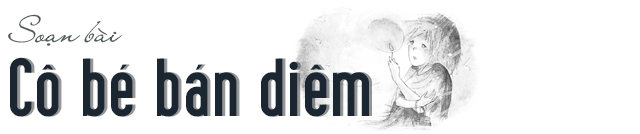 KIẾN THỨC CƠ BẢNNhững kiến thức về tác giả và tác phẩm bạn cần ghi nhớ:Tác giảAn-đéc-xen ( Hans Christian Andersen 1805-1875) là nhà văn Đan Mạch nổi tiếng với loại truyện kể cho trẻ em. Nhiều truyện ông biên soạn lại từ truyện cổ tích, nhưng cũng có những truyện do ông hoàn toàn sáng tạo ra. Bạn đọc khắp năm châu quen thuộc với nhiều truyện của ông như “Cô bé bán diêm”, “Bầy chim thiên nga”, “Nàng tiên cá”, “Bộ quần áo mới của hoàng đế”, “Nàng công chúa và hạt đậu”.Tác phẩmBằng nghệ thuật kể chuyện hấp dẫn, đan xen giữa hiện thực và mộng tưởng, với các tình tiết diễn biến hợp lí, tác phẩm “Cô bé bán diêm” của An-đéc-xen truyền cho chúng ta lòng thương cảm sâu sắc đối với một em bé bất hạnh.NGHE BÀI GIẢNG CÔ BÉ BÁN DIÊMNguồn: Sưu tầmTham khảo thêm: Kể lại chuyện Cô bé bán diêmHƯỚNG DẪN SOẠN BÀI CÔ BÉ BÁN DIÊM CHI TIẾTHướng dẫn chi tiết trả lời các câu hỏi phần Đọc - Hiểu văn bản trang 68 SGK Ngữ văn 8 tập 1:1 - Trang 68 SGKHãy xác định ba phần (chỗ bắt đầu, chỗ kết thúc từng phần) của bài này nếu lấy việc em bé quẹt từng que diêm làm phần trọng tâm. Căn cứ vào đâu đế có thể chia phần thứ hai (phần trọng tâm) thành những đoạn nhỏ hơn?Trả lời- Văn bản có thể chia làm ba phần:+ Phần thứ nhất (Từ đầu đến cứng đờ ra): Hoàn cảnh tội nghiệp của em bé bán diêm trong đêm giao thừa.+ Phần thứ hai (tiếp đến về chầu thượng đế): Em bé và những cây diềm mơ ước.+ Phần thứ ba (còn lại): Cái chết của em bé.- Phần thứ hai là phần quan trọng nhất, dựa vào một chi tiết cô bé quẹt những que diêm để sưởi ta có thể chia phần này ra bốn đoạn nhỏ:+ Cảnh hiện lên trong que diêm thứ nhất.+ Cảnh hiện lên trong que diêm thứ hai.+ Cảnh hiện lên trong que diêm thứ ba+ Cảnh hiện lên trong que diêm thứ tư.2 - Trang 68 SGKQua phần đầu, chúng ta được biết gì về gia cảnh của nhân vật cô bé bán diêm và thời gian, không gian xảy ra câu chuyện ? Liệt kê những hình ảnh tương phản (đối lập, đặt gần nhau, làm nổi bật lẫn nhau) được nhà văn sử dụng trong phần này nhằm khắc hoạ nỗi khổ cực của cô bé.Trả lời- Gia cảnh của cô bé bán diêm. + Bà nội mất, gia sản tiêu tán.+ Nơi gia đình em đang sống là một xó tối tăm và những lời mắng nhiếc, chửi rủa, cha con em ở trên cái gác sát mái, gió thổi rít vào trong nhà.+ Cảnh bán diêm của cô bé.- Thời gian: đêm giao thừa mọi người ở trong nhà quây quần đoàn tụ.- Không gian; ở trong mọi nhà đều rực sáng ánh đèn và sực nức mùi ngỗng quay, ngoài đường trời rét mướt cô bé bán diêm đầu trần chân đất, bụng đói dò dẫm trong bóng tối, đôi tay cứng đờ.- Tình cảnh: em không thể về nhà vì chưa bán được bao diêm nào và chưa có ai bố thí cho em xu nào đem về nên nhất định cho em sẽ đánh em.➜ Hoàn cảnh thật đáng thương, tội nghiệp, sự tương phản dữ dội giữa một em bé bơ vơ, côi cút đói rách trong đêm giao thừa và không khí ấm cúng của mọi người trong đêm giao thừa, chính vì vậy mà càng đáng thương hơn, xót lòng hơn.3 - Trang 68 SGKChứng minh rằng những mộng tưởng của cô bé qua các lần quẹt diêm (lò sưởi, bàn ăn, cây thông Nô-en, người bà, hai bà cháu bay đi) diễn ra theo thứ tự hợp lí. Trong số các mộng tưởng ấy, điều nào gắn với thực tế, điều nào thuần tuý chỉ là mộng tưởng ?Trả lời+ Trong bốn lần quẹt diêm: Lần thứ nhất và lần thứ hai, em bé khao khát có cuộc sống vật chất đầy đủ; ;ần thứ bao khao khát có cuộc sống tinh thần yên vui, lần thứ tư khao khát tình yêu thương.+ Mỗi que diêm quẹt lên là một khát vọng của tuổi thơ đau khổ được thắp sáng. Ba lần đầu sau cảnh mộng tưởng được hiện lên là trở về với thực tế nghiệt ngã đau buồn, “sự tương phản gay gắt giữa thực tế và mộng tưởng, cuộc đời và ảo ảnh cứ sóng đôi hiện hiện đang cài”.+ Điều thứ tư chỉ thuần túy là mộng tưởng.Tham khảo thêm những bài văn nêu cảm nhận về nhân vật cô bé bán diêm để trả lời tốt hơn những câu hỏi này.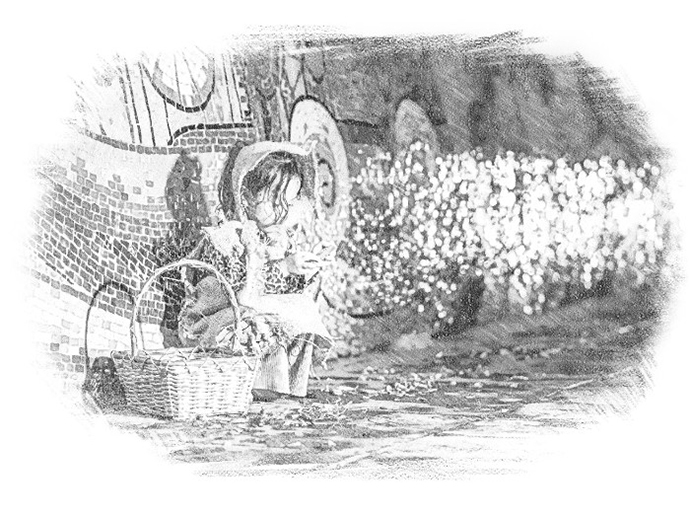 4 - Trang 68 SGKHãy phát biếu những cảm nghĩ của mình về truyện "Cô bé bán diêm" (trích), nói chung và về đoạn kết của truyện nói riêng.Trả lời- Về đoạn kết của câu chuyện:+ Đoạn kết của câu chuyện là một bi kịch đau thương, sự tương phản giữa hai mảnh đời:➜ Đó là bi kịch của cuộc đời thiếu vắng tình thương, em bé bán diêm chết trong cô đơn giá lạnh tê tái, trong đói khát, trong thời điểm mà mọi người vui vẻ nhất, cái chết đầy xót xa, làm lòng ta quặn thắt.+ Một cái chết đẹp về hình hài thể xác và tinh thần.+ Em đã cùng bà về với Thượng đế chí nhân, hai bà cháu bay vụt lên cao mãi để đón lấy những niềm vui đầu năm.- Đôi má vẫn màu hồng và đôi môi đang mỉm cười.Nhà văn đã nâng đỡ linh hồn của em bé đáng thương, dường như không phải em chết mà em đang đi vào cõi bất tử, nơi có tình thương bao la của bà em mà em từng khao khát với nụ cười mãn nguyện.- Về câu chuyện:+ Câu chuyện thấm đẫm tính nhân đạo sâu sắc của nhà văn đối với những mảnh đời bất hạnh.+ Tác phẩm thức tỉnh trong lòng ta về tình yêu thương: hãy quan tâm đến số phận những con người nghèo khổ, hãy biết trân trọng giữ gìn những gì ta cóTham khảo: Thuyết minh truyện ngắn Cô bé bán diêm// Mong rằng nội dung của bài hướng dẫn soạn văn 8 bài Cô bé bán diêm này sẽ giúp các bạn ôn tập và nắm vững các kiến thức quan trọng của bài học. Chúc bạn luôn đạt được những kết quả cao trong học tập.[ĐỪNG SAO CHÉP] - Bài viết này chúng tôi chia sẻ với mong muốn giúp các bạn tham khảo, góp phần giúp cho bạn có thể để tự soạn bài Cô bé bán diêm một cách tốt nhất. "Trong cách học, phải lấy tự học làm cố" - Chỉ khi bạn TỰ LÀM mới giúp bạn HIỂU HƠN VỀ BÀI HỌC và LUÔN ĐẠT ĐƯỢC KẾT QUẢ CAO.DOCTAILIEU.COMNhững lần quẹt diêmSự hợp líCảnh mộng tưởngCảnh thực tế trở vềLần thứ nhất- Lúc này gió thổi rít, hai tay em cứng đờ, em phải ngồi trong góc tường cho đỡ lạnh - ước ao lò sưởi là hợp lí- Em tưởng như đang ngồi trước một lò sưởi bằng sắt, có những hình nổi bằng đồng bóng loáng. Trong lò, lửa cháy nom đến vui mắt và tỏa ra hơi nóng dịu dàng.- Em vừa duỗi chân ra sưởi thì lửa vụt tắt.- Em bần thần cả người nghĩ tới việc cha em giao đi bán diêm. Đêm nay về nhà thế nào cũng bị cha mắng.Lần thứ hai- Suốt cả ngày em chưa được ăn bụng đang đói cồn cào- Bàn ăn đã dọn, khăn trải bàn trắng tinh, trên bàn toàn bát đĩa bằng sứ quý giá, và có cả một con ngỗng quay. Nhưng điều kì diệu nhất là con ngỗng nhảy ra khỏi đĩa và mang cả dao ăn, phuốc - sét cắm trên lưng tiến về phía em. - Phố xá vắng ngắt lạnh buốt tuyết phủ trắng xóa.- Khách qua đường lãnh đạm với cảnh nghèo khổ của em bé.Lần thứ ba- Lúc này đang đêm giao thừa em ao ước có được đêm giao thừa thật đẹp như bao người khác- Cây thông Nô-en trang trí thật lộng lẫy, hàng ngàn ngọn nến sáng rực lấp lánh, rất nhiều bức tranh màu sặc sỡ- Những ngôi sao đổi ngôi trên bầu trời - có ai vừa chết?Lần thứ tư và liên tiếp những que diêm khác- Lúc này em đang cô đơn đang khao khát tình thương của người thân yêu- Bà em đang mỉm cười, bà em to lớn và đẹp lão- Bà cụ cầm lấy tay em, hai bà cháu bay vụt lên cao mãi• Mặt trời lên, trong sáng, chói chang trên bầu trời• Mọi người vui vẻ ra khỏi nhà><• Ở xó tường lạnh lẽo, em bé đã chết trong đêm giao thừa.• Thi thể em bé giữa những bao diêm